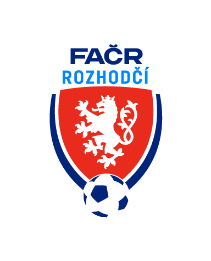 Komuniké KR ŘKM č. „ 21 “, z 24. kola MSFL a 18. kola divizí.MSFL 24. kolo:HLUČÍN - FRÝDLANT 74´ – HCH AR 1 , chybně nesignalizován OF při dosažení branky H mužstvaMSD F 18. kolo:BRUNTÁL - POLANKA„C“- HCH R, po ukončení utkání nesprávné udělení ČK D a H hráči za HNCH, nejednalo se o nepřiměřenou sílu či brutalituUpozornění KR pro všechny R a DFA:KR znovu důrazně upozorňuje na rozepisování cestovného v ZoU, aby bylo patrné kde se R nabírali na utkání a na účtování co nejkratší trasy k zápasu. Vše musí být popsáno ve zprávě R.Dále pak upozorňujeme, že v ZoU se neobjevují popisy důležitých herních situací, které se při utkání stanou ( např. nařízení PK, konfrontace s hráčskými lavicemi, použití pyrotechniky atd.)Další jednání KR se uskuteční ve čtvrtek 4.5.2023 od 14.00 na sekretariátu ŘKM v Olomouci. Následovat bude MINI seminář vybraných R z MSFL a MSD (40 rozhodčích) se zaměřením na rozbor herních situací z dosavadního průběhu jarní části SR 2022/2023 v tiskovém sálu Sigmy Olomouc a kondiční přípravu R s herními prvky na hřišti v Řepčíně. (Pavel Peřina, Petr Caletka).Letní seminář R proběhne v sobotu 24.6.2023. Fyzické prověrky budou na stadionu v Uničově, místo na oběd a přednášky bude upřesněno po potvrzení objednávky. V Olomouci dne 18.4.2023Zapsal:   Milan Reich					       Ing. Jan Zahradníček               sekretář KR M	                                                                     předseda KR ŘK M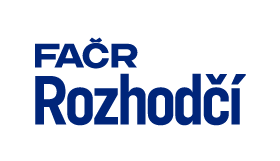 